Poultry Inventory RecordUse one chart for all project birds at the beginning of the project year. Add pages if necessary.*The price you would ask if selling the bird.Animal Care and ManagementYour project requires regular care and management. List the things necessary to take care of your project animal(s).Include the following:Feeding and watering practicesEgg HandlingHealth practices and medicinesGeneral Management (cleaning living area, etc.)Equipment and Supply InventoryAt the beginning of the 4-H year take an inventory of what equipment and supplies are on hand.Add new equipment or supplies you purchase to the list. Estimate a cost value for any shared equipment. (Example: 1 set of nail clippers shared between 3 members, $21.00/3=$7.00 each member).Feed Records and ExpensesKeeping food feed records is important. Good records show your expenses for feed and what kind of feed you use for your project. A good practice is to enter your feed expenses when you buy feed. At the end of each month or at the end of a particular flock or management phase, total each kind of feed used and its cost and record the information below. Home-raised feeds or feed available as payment for other farm labor performed should be valued at market price – what it can be sold for.  Include that as the value in the record.  Duplicate these pages if needed for more detailed records by groups. Feed Tag InformationPlease attach a tag or label from one feed being used for your project animals. If a homemade mix is used please describe the mix on the back of this page.What is the main ingredient in this feed?How much of this product do you feed daily? (to all birds)Describe your feeding program in detail:Poultry Health RecordHealth Care ExpensesPoultry Death RecordPoultry Management RecordsMonthly Laying Record		*Percent Production = # Eggs Produced         # of BirdsPoultry Incubation RecordsIncubation Records*Hatchability = # eggs fertile		   # eggs hatchedPoultry Management RecordsEgg SalesMiscellaneous Expenses or FeesList any expenses that do not fit into one of the previous categories.Miscellaneous IncomeList any income from the sale of products other than eggs from your Poultry project.Poultry Show RecordProject Financial SummaryOne goal of the poultry project is to teach budgeting, marketing and money management skills. The following chart will help you evaluate the financial status of your project.Was the cost of keeping your project what you expected?What (if anything) will you do differently next year?Animal ID(Band/Name)Description(Breed, Variety)Date of HatchSexOwnership InformationPurchase PriceValue*RaisedPurchased(date)_________RaisedPurchased(date)_________RaisedPurchased(date)_________RaisedPurchased(date)_________RaisedPurchased(date)_________RaisedPurchased(date)_________RaisedPurchased(date)_________RaisedPurchased(date)_________RaisedPurchased(date)_________RaisedPurchased(date)_________RaisedPurchased(date)_________RaisedPurchased(date)_________RaisedPurchased(date)_________Daily – Things done once or twice a dayWeekly – Things done once or twice a weekMonthly – Things done once or twice a monthYearly – things done one time or occasionally throughout the yearQty.Item DescriptionAlready Owned or PurchasedPurchase Price1Example: Poultry penAlready Owned$04Example: Feed bowlsPurchased$3.00 (=$12.00)Total Value$Type and Cost of Feed UsedType and Cost of Feed UsedType and Cost of Feed UsedType and Cost of Feed UsedDate of PurchaseAmount Purchased (LBS)Type of Feed(grain mix, pellets, mineral, supplement)Cost or ValueTotal PoundsTotal Feed Cost$ID #BreedSexAgeIllness or SymptomsTreatmentTreatment DateTreatmentTreatment DateMedication CostTotal Health Care Expenses$ID #BreedSexAgeDate of DeathCauseMonth# Eggs Produced# EggsHome Use# of Birds% Production*TotalsDate Set#Eggs SetDate Hatched# Eggs Fertile%Fertility# Hatched% Hatched% Hatchability*Date of Sale# Dozen Eggs SoldCustomer Name$ Amount SoldTotal Amount $DateDescription of ExpenseCost $Total Miscellaneous Expenses$DateDescription of IncomeIncome $Total Miscellaneous Income$Name of ShowShow DateEntry FeesPlacingBreed, Variety, Band # EnteredPremium AmountTotal Entry Fee CostTotal Entry Fee Cost$Total Premiums Won$IncomeTotalsEgg Sales (pg. 13)Miscellaneous Income (pg. 15)Show Premiums (pg. 16)Total Income$ExpensesTotalsPurchased Animals (pg. 4)Equipment Expenses (pg. 6)Feed Expenses (total of all pg. 7 records)Health Expenses ((total of all pg. 9 records))Miscellaneous Expenses (pg. 14)Show Expenses (pg. 16)Total Expenses$Financial Summary (Total Income – Total Expenses = )Profit/Loss(circle one)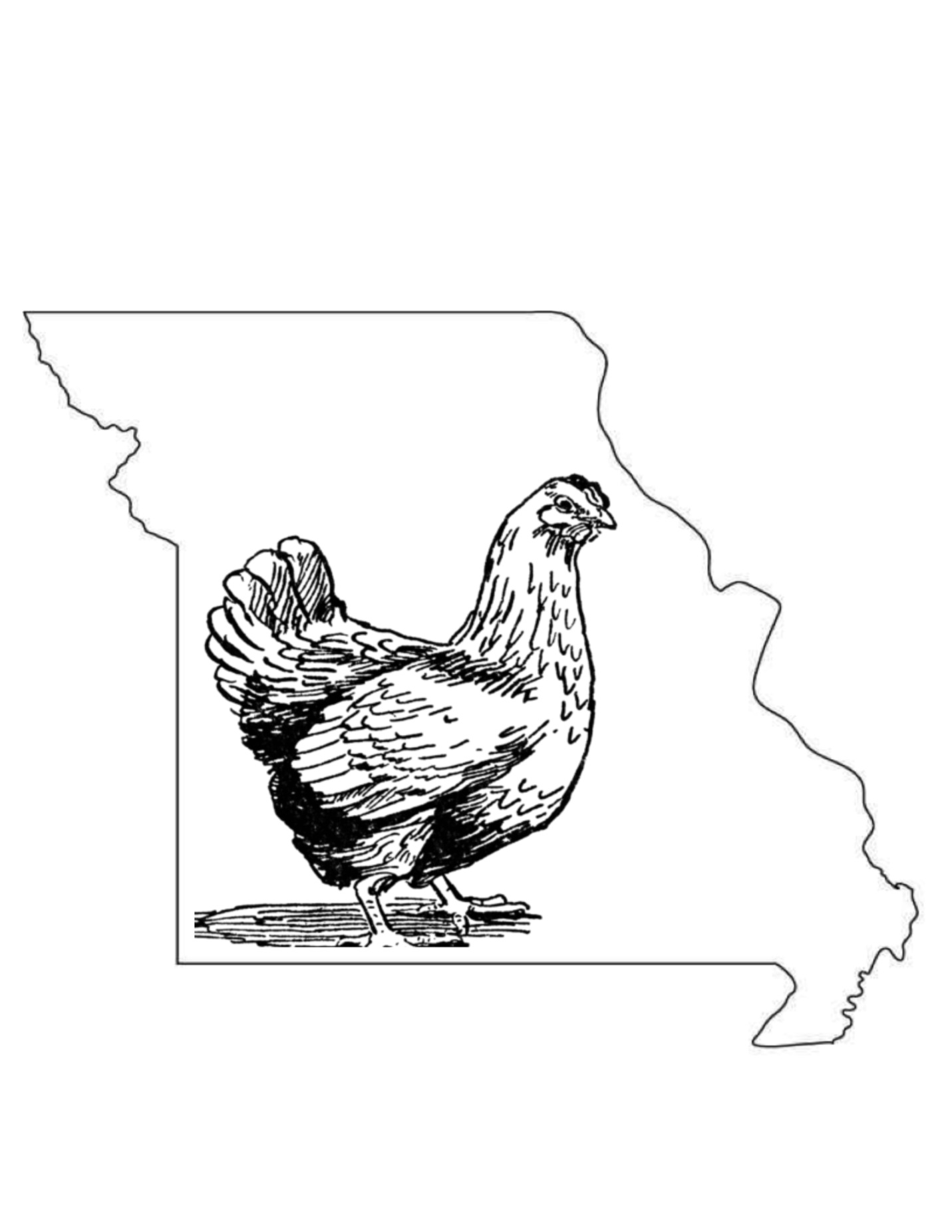 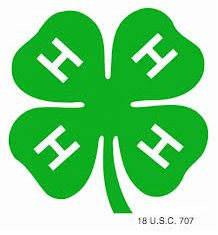 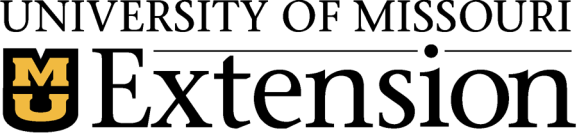 